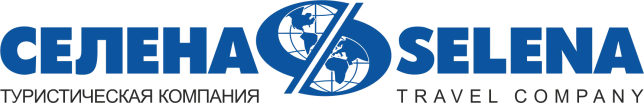 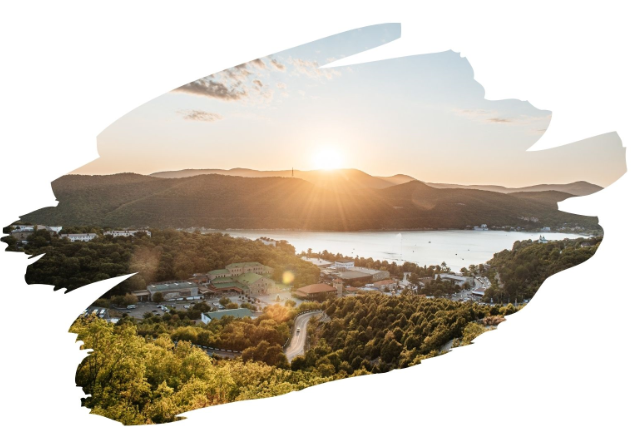 АБРАУ-ДЮРСО - НОВОРОССИЙСКЭкскурсионный тур1 деньСтоимость тура: 2 200 руб./чел.ООО ТК «СЕЛЕНА» оставляет за собой право изменять порядок и время проведения экскурсий, сохраняя программу в целом!07:00Выезд группы автобусом из Краснодара от Драмтеатра. Переезд в г. Новороссийск (~160 км)По пути ведется трассовая экскурсия, туристы узнают много интересного об истории и культуре виноделия.Прогулка по набережной имени адмирала Серебрякова, посещение крейсера «Михаил Кутузов» - в прошлом боевой корабль, а ныне – музей Черноморского флота, с интереснейшей историейАбрау-Дюрсо — уникальный памятник природы, истории и культуры России. Место славится живописным ландшафтом и целебным воздухом. Абрау-Дюрсо многие называют «Русской Ривьерой», главная красота и гордость, которого является озеро Абрау. Оно считается самым крупным пресноводным водоемом не только в Краснодарском крае, но и на всем Северо-Западном Кавказе.Отправившись на познавательную экскурсию по Русскому винному дому «Абрау-Дюрсо», вы попадаете в удивительный подземный мир, где царит дух настоящего шампанского. Опытный гид не просто проведет вас коридорами производства, но позволит заглянуть за кулисы таинства шампенуаза и поможет от начала и до конца пройти путь создания классического игристого вина. После экскурсии вас ожидает дегустация 5 образцов игристых вин.Посещение «Галерея света Абрау» – это один из немногих центров, представляющих самые передовые из ныне существующих видов искусств. Здесь можно увидеть аудиовизуальные инсталляции, погружающие посетителей в настоящую вселенную медиа-искусства, наполненную необычными эмоциями и переживанием нового опыта. 17:00Выезд группы в Краснодар20:30Прибытие группы (время прибытия указано ориентировочно)В стоимость тура включено: транспортное обслуживаниеэкскурсионное обслуживаниестраховка от несчастного случаяДополнительно оплачивается: питание на маршрутеКрейсер М. Кутузов – 500/200 руб.вход.билет на экскурсию по Русскому винному дому с дегустацией + посещение «Галерея Света» - 1 500 руб./чел.без дегустации – 1 000 руб./чел.Стоимость входных билетов может меняться!Туристам необходимо иметь с собой: паспорт/свидетельство о рождении, полис ОМСТуристам необходимо иметь с собой: паспорт/свидетельство о рождении, полис ОМСТуристическая компания «СЕЛЕНА»350058, Россия, город Краснодар, ул. Ставропольская, 330info@selena-travel.ru | www.selena-travel.ru+7 861 233 74 00 | 235 85 65 | 233 75 98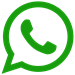                                      +7 988 387 81 27